Результати навчання:Користуватися ключовими відкритими базами/банками соціальних даних.(РН-8).Знати основи математичного апарату необхідного для вирішення соціальних та соціологічних теоретичних і практичних завдань; мати навички математичного дослідження прикладних питань і вміння перевести соціологічну задачу на математичну мову; знати математико-статистичні показники і особливості їх застосування при аналізі соціальних даних; вміти застосовувати математичний апарат для обробки соціологічних даних різної природи та інтерпретації результатів досліджень(РН-16).Знати характеристики інформації, її одиниці виміру; вимоги до інформаційної безпеки; вміти впевнено працювати з програмними засобами загального призначення, з текстовими документами; виконувати розрахунки в середовищі електронних таблиць; мати навички створювати графічні ілюстрації, працювати в мережі Інтернет,застосовувати комп'ютерні технології для вирішення прикладних завдань за фахом (РН- 24).Теми що розглядаються Модуль 1. Аналіз документів як складова соціологічного 
дослідження: теорія та практикаТема 1.1.Методолого-практичні основи обробки та аналізу документів.Традиційні та формалізовані методи аналізу документів. Сутнісніхарактеристики традиційного методу аналізу документів, особливості і можливості його застосування, процедуру проведення. Світова практика створення архівів даних соціологічних досліджень. Формати зберігання даних в архівах. Архівні дані як джерело вторинного аналізу даних соціологічних досліджень.Контент-аналіз документів якформалізований метод документів, можливості його застосування, процедура проведення. Побудова системи опорних понять і їх інтерпретація, що здатна служити як засіб перекладу природної мови документа на мову концепції дослідження. Процедура виділення категорій аналізу, одиниць аналізу, одиниць обліку. Програмааналізу документів, що передбачає спеціальні процедури по перевірці вірогідності, надійності документальної інформації, аналізу її властивостей як елемента соціальної комунікації. Виділення категорій аналізу. Класифікаціяодиниць аналізу. Складання класифікатора контент-аналізу. Вимогидо складання класифікатора. Складання бланка (протоколу) аналізу документів і реєстрації карток. Необхідніінструменти контент-аналізу: 1) класифікатор контент-аналізу; 2) протокол підсумків аналізу, що має друге позначення – бланк контент-аналізу; 3) реєстраційна картка кодувальної матриці; 4) інструкція досліднику, який займається реєстрацією і кодуванням одиниць рахунка; 5) каталог (список) проаналізованих документів.Уточнення об'єктів і добір документів для аналізу, складання списку документів вибіркової сукупності. Проведення аналізу, виміру і реєстрації даних у бланках, протоколах, картках. Вибір методики фіксації інформації про предмет дослідження. Вимір, реєстрація даних на бланках, картках. Первинна обробка бланків, уточнення записів, складання зведених таблиць. Результуючий етап підготовки й аналізу даних.Статистична обробка по програмі аналізу. Обчислення показників та перевірка гіпотез. Вироблення рекомендацій з теми аналізу і вирішенню визначених задач. Підготовка звіту.Тема 1.2.Аналіз фотографії як метод якісного соціологічного дослідження документівВізуально доступні для сприйняття аспекти соціального світу є предметом вивчення соціології. Метод аналізу фотографій (візуальний метод) набуває відносну самостійність у системі методів аналізу документів.Фотографія як візуальний документ. Джерела фотографічних документів (друковані засоби масової інформації, електронні джерела (сайти, соціальні мережі, електронні щоденники, блоги), особисті архіви (як друковані, так і електронні сімейні альбоми), книги, наукові архіви (зібрані для вивчення певної теми колекції фотографій)).Якісний і кількісний підходи в методі аналізу фотографій. Основний перелік доступних об'єктів і явищ при аналізі фотографій (контекст, люди, дії, соціальна взаємодія, соціальні групи і колективні дії, культура, оточення).Аналіз фотографій як метод представлення про основні особливості і закономірності суспільної структури, культури і суспільного життя. Модуль 2. Програмне забезпечення та можливості аналізу та 
обробки соціологічних данихТема 2.1. Методологічні проблеми застосування статистичних методів у соціологічному дослідженні.Основні підходи до дослідження соціальної реальності: статистичний і гуманітарний (логіка аналізу, основний метод збору інформації, проблеми). Роль вивчення статистичної закономірності в соціології. Основні цілі та вихідні передумови застосування статистичних методів в соціології. Проблеми застосування статистичних методів в соціології.Місце етапу обробки та аналізу соціологічної інформації в структурі соціологічного дослідження. Основні функції етапу аналізу даних. Основні процедури аналізу даних.Допустимі процедури аналізу для кожного рівня виміру. Типи змінних. Розробка словника змінних. Визначення властивостей змінних.Організація матриці соціологічної інформації. Специфіка введення даних за різними змінним. Особливості обробки відкритих, напівзакритих, рангових, табличних питань і питань-фільтрів. Специфіка введення даних за відкритими питань.Вторинні змінні. Поняття вторинної змінної. Створення вторинних змінних методом укрупнення інтервалів. Створення багатовимірних таблиць за допомогою вторинних змінних. Розробка типологій за допомогою вторинних змінних, метод логічного квадрата. Розробка індексів за допомогою вторинних змінних.Введення соціологічних даних у комп'ютер і методи їх контролю. Загальна характеристика сучасних програмних засобів аналізу соціологічних даних.Тема 2.2. SPSS для Windows, загальна характеристика пакетата первина обробка інформації.Творці програми SPSS. Генезис програми, нововведення і загальна характеристика різних версій пакету. Модулі SPSS. Переваги та недоліки SPSS в порівнянні з іншими статистичними пакетами і програмами, поширеними серед вітчизняних соціологів і маркетологів. Поширеність та сфери вис-користування SPSS.Користувацький інтерфейс програми. Вкладки: дані, змінні. Кодування змінних: ім'я, тип, параметри, мітка, значення та пропущені значення змінних. Типи шкал змінних (кількісна, порядкова, номінальна). Складання матриці даних на основі реальних анкет. Особливості кодування різних видів питань у SPSS. Введення і редагування даних, операції з блоками даних. Додавання, видалення та сортування змінних. Збереження файлу даних.Визначення властивостей змінних – призначення описових міток категоріальних змінних. Копіювання властивостей даних. Транспортування. Реструктурування. Злиття і агрегування даних. Розщеплення даних файлу на групи. Відбір підмножини спостережень декількома засобами на основі критеріїв, що включають змінні і складні вираження. Зважування спостережень. Експорт виведення у формати Word / RTF, Excel, HTML. Експорт та імпорт даних в (з) інші статистичні пакети.Тема 2.3. Перетворення даних в SPSSОбчислення значень змінних. Обчислення значення для підмножини спостережень, що задовольняють логічним умовам. Перекодування окремих значень або інтервалів існуючих змінних в нові значення або у нові змінні. Візуальна категоризація – створення  нових змінних на основі групіювання безперервних значень існуючих змінних в обмежену кількість розрізнених категорій. Підрахунок зустрічальності значень в спостереженнях. Ранжування спостережень – створення нових змінних, значеннями яких є значення різного типу рангів числових змінних. Автоматична перекодування. Створення тимчасового ряду. Заміна пропущених значень.Аналіз одновимірних частотних розподілів в соціології: еволюція підходів (статистичний підхід, інформаційний підхід, ранг-розмір, модульний підхід). Висновок частотних таблиць в SPSS. Тема 2.4. Дескриптивна статистикаОдномірне розподіл для номінальних шкал. Організація таблиці одновимірного розподілу. Розрахунок частот. Розрахунок різних видів відсотків: від відповідей, від відповідали, від опитаних. Визначення моди. Графічне оформлення розподілу. Особливості інтерпретації.Одномірне розподіл для порядкових шкал. Організація таблиці одновимірного розподілу. Розрахунок частот. Розрахунок різних видів відсотків: від відповідей, від відповідали, від опитаних, кумулятивного відсотка. Визначення моди, медіани, квартилей. Розрахунок умовного індексу. Графічне оформлення розподілу. Особливості інтерпретації.Одномірне розподіл для кількісних шкал. Організація таблиці одновимірного розподілу. Розрахунок частот. Розрахунок різних видів відсотків: від відповідей, від відповідали, від опитаних, кумулятивного відсотка. Визначення моди, медіани, квартилей. Розрахунок середнього, середньоквадратичного відхилення, коефіцієнта варіації. Графічне оформлення розподілу. Особливості інтерпретації.Обчислення ітогових статистик та виведення діаграм як для всіх спостережень, так і окремо для груп спостережень. Статистики частот. Значення процентиль (квартили, процентилі). Центральні тенденції (середнє, медіана, мода, сума). Варіація (стандартне відхилення, дисперсія, розмах, мінімум, максимум, стандартна оцінка середнього). Форма (асиметрія, ексцес).Тема 2.5. Графічні можливості SPSS. Поняття статистичного взаємозв'язку, перевірка статистичних гіпотезСтворення різних видів діаграм: стовпчики, точки, лінії, стрічки, області, круги, ящики, стовпчики помилок, гістограми, діаграма розсіювання. Головна галерея діаграм. Редагування діаграм.Структура даних при багатоваріантних відповідях, різні підходи до їх кодування. Завдання діапазонів змінних для множинних відповідей. Видалення та зміна наборів безлічі-них відповідей. Висновок частот для множинних відповідей. Таблиці з-напруженого для множинних відповідей. Дані та установки для процедури Таблиці спряженості для множинних відповідей.Аналіз таблиць спряженості – попередні дані з статистики. Зв'язок і незалежність в таблицях спряженості, багатовимірних таблицях. Висновок таблиць спряженості в SPSS. Статистики, обчислювані для таблиць спряженості (хі-квадрат, кореляції). Статистики для номінальних даних (коефіцієнт спряженості, Фі (коефіцієнт) і V Крамéра, Лямбда (симетричне і асіммет-річної значення лямбда, статистика тау Гудмана і Краскала), коефіцієнт невизначеності). Статистики для порядкових даних (гамма, тау-b Кендалла і тау-c Кендалла, d Сомерс) та інші.Моделі статистичного зв'язку в двовимірних таблицях. Ідея коефіцієнта зв'язку. Особливості соціальних взаємозв'язків. Поняття функціонального взаємозв'язку. Поняття кореляційної взаємозв'язку.Коефіцієнти кореляції як спосіб вимірювання статистичних взаємозв'язків і перевірки гіпотез. Поняття помилкової кореляції.Тема 2.6. Аналіз двомірного розподілуДвомірне розподіл за участю номінальних шкал. Організація таблиці двомірного розподілу. Підрахунок частот і відсотків. Оцінка значущості процентних відмінностей за допомогою помилки вибірки і t-критерію Стьюдента. Перевірка гіпотези про взаємозв'язок за допомогою критерію χ2 і коефіцієнта Крамера. Аналіз кореляції двох дихотомічних ознак. Особливості інтерпретації.Двомірний розподіл за участю порядкових шкал. Організація таблиці двомірного розподілу. Підрахунок частот, відсотків та індексів. Порівняння індексів за допомогою t-критерію Стьюдента. Перевірка гіпотези про взаємозв'язок за допомогою коефіцієнта Гамма. Особливості інтерпретації.Двомірний розподіл за участю кількісних шкал. Організація таблиці двомірного розподілу. Підрахунок частот, відсотків і середніх. Оцінка значущості відмінностей між середніми за допомогою t-критерію Стьюдента. Перевірка гіпотези про взаємозв'язок за допомогою коефіцієнта Пірсона. Особливості інтерпретації.Про метод регресійного аналізу. Лінійна регресія. Дані для лінійної регресії. Методи відбору змінних для лінійної регресії. Статистикиі процедури лінійно регресії (коефіцієнти регресії, вибір моделі, описові статистики, часткова кореляція, часткові кореляції, діагностика коллінеарності, залишки). Регресійний аналіз. Графіки процедури лінійної регресії. Алгоритм виконання процедури Лінійна регресія. Логістіческаярегресія, мультіномінальная логістична регресія, нелінійна регресія - загальні відомості.Багатомірний аналіз соціологічних даних: загальний огляд. Багатовимірний аналіз і природа соціальних взаємозв'язків. Форма та методи навчанняПід час проведення практичних занять з навчальної дисципліни передбачено пояснення алгоритму виконання практичних завдань та їх відпрацювання. Застосовуються наступні методи навчання: пояснювально-ілюстративний; репродуктивний (відпрацювання певних алгоритмів аналізу даних); частково-пошуковий або евристичний метод (під час виконання індивідуальних завдань).Практичні заняття – проводяться у формі семінарських занять. Для семінарських занять студенти опрацьовують наданий матеріал, відпрацьовують методи й алгоритми аналізу даних. Викладач оцінює активність студентів впродовж практичного заняття за прийнятою шкалою оцінок в балах. Під час практичного заняття обов’язково за кожною темою оцінюються рівень знань студентів за допомогою тестових завдань та практичної самостійної роботи за темою. Індивідуальне завдання – вид самостійної роботи поза аудиторними годинами, коли студент, використовуючи лекційний матеріал та додаткові джерела знань, розробляє особисту тему.Написання реферату – вид самостійної роботи, що виконується студентом поза аудиторними годинами. Студент вільно обирає тематику з числа тем, які пропонуються планами семінарських занять, або узгоджує з викладачем ініціативну тематику. Наступним кроком студент здійснює бібліографічний пошук, використовуючи бібліотечні фонди або інтернет-ресурси. Також складає план реферату або ставить питання, на які треба отримати аргументовану відповідь. Опанувавши джерела за темою (не менше трьох), студент реферує зміст наукових джерел таким чином, аби розкрити зміст питань або дати відповідь на поставлені питання. Обсяг реферату – до 10 стандартних сторінок, набраних на комп’ютері або написаних власноруч. Реферат оформлюється згідно існуючому в університеті стандарту. Реферат зачитується або його основний зміст доповідається у вільній формі на семінарському занятті, і студент отримує оцінку від викладача.Підготовка презентації – вид самостійної роботи, що виконується студентом (або 2-3 студентами) поза аудиторними годинами. Студент вільно обирає тематику з числа тем, які пропонуються планами семінарських занять, або узгоджує з викладачем ініціативну тематику. Наступним кроком студент здійснює бібліографічний пошук, використовуючи бібліотечні фонди або Інтернет-ресурси. Також складає план презентації або ставить питання, на які треба отримати аргументовану відповідь. Опанувавши джерела за темою, студент розкриває зміст питань та представляє виконану роботу на семінарі. Обсяг презентації – 16-25 слайдів, текст доповіді – 4-6 стандартних сторінок, набраних на комп’ютері. Основний зміст презентації доповідається у вільній формі на семінарському занятті, і студент отримує оцінку від викладача.Методи контролю 1. Підсумковий (семестровий) контроль проводиться у формі екзамену або шляхом накопичення балів за поточним контролем по змістовним модулям. Залік – письмова або усна відповідь на питання, що містяться в заліковому білеті. Питання залікових білетів доводяться до студентів заздалегідь. Залікові білети готує лектор, вони затверджуються на засіданні кафедри і підписуються завідувачем кафедри. Викладача, що проводить залік, призначає завідувач кафедри. Він має оцінити якість відповіді студента за прийнятою шкалою академічних оцінок.Контрольні питання з курсу до заліку.Сутність та специфіка метода аналізу документів.Якісний аналіз документів: сутність та специфіка використання.Предмет соціологічного дослідження методом аналізу документів. Види аналізу документів.Основні процедури етапу підготовки соціологічного дослідження методом контент-аналізу.Принципи застосування контент-аналізу.Сутність традиційного аналізу документів.Види аналіза документів.Специфіка підбору літератури з обраної теми та проблеми дослідження.Поняття репрезентативності при використанні метода аналіза документів.Критерії класифікації одиниць аналізу.Контент-аналіз як метод збору соціологічної інформації.Види документів, які підлягають соціологічному аналізу.SPSS - загальна характеристика пакетаІсторія SPSSЄдиний архів даних соціологічних дослідженьКористувальницький інтерфейс програми SPSS, меню SPSSСкладання матриці даних в SPSSВведення і редагування даних в SPSSРобота з даними: завдання властивостей змінних, зважування спостережень, експорт та імпорт.Програми обробки соціологічної інформації на компьютері.Поняття класифікатора контент-аналізу.Регістрація даних при контент-аналізі.Поняття надійності і вирогідності соціологічної інформації. Організація матриці первинних данихОрганізація матриці згрупованих данихОдномірне розподіл для номінальних шкал. Організація частотної таблиціРозрахунок різних видів відсотківРозрахунок показників центру розподілу та варіаціїОдномірне розподіл для номінальних шкал. Графічне зображенняОдномірне розподіл для порядкових шкал. Використання умовних середніх (індексів)Організація таблиці розподілуОдномірне розподіл для кількісних шкал. Розрахунок заходів центральної тенденціїПоняття і показники варіаціїКоефіцієнти рангової кореляції. Коефіцієнт СпірменаКоефіцієнти рангової кореляції. Коефіцієнт КендаллаЗавдання регресійного, дискримінантного, кластерного, факторного, детермінаціонного аналізуДетермінаціонние аналіз: основні поняття, етапи реалізації процедури, інтерпретація результатів, обмеженняРегресійний аналіз: основні поняття, етапи реалізації процедури, інтерпретація результатів, обмеженняОсновні елементи та вимоги до оформлення звіту за результатами соціологічного дослідження2.Поточний контроль проводиться за результатами роботи студентів на семінарських заняттях, методом оцінювання контрольних робіт, шляхом оцінювання тестів, самостійних робот, індивідуальних завдань, презентацій, ведення конспектів лекцій.Контроль на семінарських заняттях – оцінювання виступів студентів, відповідей на питання поставлені викладачем, оцінок під час самостійних робот, оцінювання внеску окремих студентів у групову роботу.Контрольна робота – вид поточного контролю знань студентів, який має на меті виявити рівень знань студентів, що отримані за пройденим матеріалом. Дата проведення контрольної роботи доводиться до студентів і призначається по завершенню вивчення змістовного модулю. Питання або практичні завдання готує викладач, що веде практичні заняття, вони узгоджуються з лекційними питаннями і тематикою семінарських занять. Завдання можуть передбачати творчу роботу, відповідь на тестові завдання тощо. Контрольна робота виконується у письмовій формі в присутності викладача, оцінюється за прийнятою шкалою і оцінка може використовувати викладачем для підрахунку кумулятивного балу за підсумками вивчення дисципліни.Індивідуальні завдання – оцінюються викладачем або за результатами доповіді на практичному занятті або окремо за наданим текстом.Розподіл балів, які отримують студентиТаблиця 1. – Розподіл балів для оцінювання успішності студента для іспиту Таблиця 2. – Шкала оцінюваннязнань та умінь: національна та ЕСТSОсновна література:Допоміжна літератураІнтернет джерела:Архів журналу «Соціологія: теоріяметоди, Маркетинг». URL: http://stmm.in.ua/archive/Інститутсоціології НАН України. URL: http://i-soc.com.ua/ International Sociology: SAGE Journals. URL: https://journals.sagepub.com/home/iss Київськийміжнароднийінститутсоціології. URL: https://www.kiis.com.ua/ Портал «Медіаосвіта і медіаграмотність». URL:http://medialiteracy.org.ua/ Соціологічна асоціація України. URL:http://www.sau.kiev.ua/ Соціологічнагрупа «Рейтинг». URL: http://ratinggroup.ua/ Соціологія та соціальні дослідження: що, як, навіщо? Онлайн курс наплатформіPrometheus. URL: https://courses.prometheus.org.ua/courses/IRF/SOC101/2015_T1/about SOCIS: Центр соціальних та маркетинговихдосліджень. URL: http://socis.kiev.ua/ua/ УкраїнськийінститутсоціальнихдослідженьіменіОлександра Яременка.URL: http://www.uisr.org.ua/  Фонд ДемократичніініціативиіменіІлькаКучеріва. URL: https://dif.org.ua/ Центр Разумкова. URL: http://razumkov.org.ua/ Центр соціальниймоніторинг. URL: https://smc.org.ua/Структурно-логічна схема вивчення навчальної дисципліниТаблиця 4. – Перелік дисциплін Провідний лектор:  проф. Бірюкова М.В.		__________________(посада, звання, ПІБ)				(підпис)ПРАКТИКУМ З КОМП’ЮТЕРНОЇ ОБРОБКИ СОЦІОЛОГІЧНИХ ДАНИХ СИЛАБУСПРАКТИКУМ З КОМП’ЮТЕРНОЇ ОБРОБКИ СОЦІОЛОГІЧНИХ ДАНИХ СИЛАБУСПРАКТИКУМ З КОМП’ЮТЕРНОЇ ОБРОБКИ СОЦІОЛОГІЧНИХ ДАНИХ СИЛАБУСПРАКТИКУМ З КОМП’ЮТЕРНОЇ ОБРОБКИ СОЦІОЛОГІЧНИХ ДАНИХ СИЛАБУСПРАКТИКУМ З КОМП’ЮТЕРНОЇ ОБРОБКИ СОЦІОЛОГІЧНИХ ДАНИХ СИЛАБУСПРАКТИКУМ З КОМП’ЮТЕРНОЇ ОБРОБКИ СОЦІОЛОГІЧНИХ ДАНИХ СИЛАБУСПРАКТИКУМ З КОМП’ЮТЕРНОЇ ОБРОБКИ СОЦІОЛОГІЧНИХ ДАНИХ СИЛАБУСПРАКТИКУМ З КОМП’ЮТЕРНОЇ ОБРОБКИ СОЦІОЛОГІЧНИХ ДАНИХ СИЛАБУСПРАКТИКУМ З КОМП’ЮТЕРНОЇ ОБРОБКИ СОЦІОЛОГІЧНИХ ДАНИХ СИЛАБУСПРАКТИКУМ З КОМП’ЮТЕРНОЇ ОБРОБКИ СОЦІОЛОГІЧНИХ ДАНИХ СИЛАБУСПРАКТИКУМ З КОМП’ЮТЕРНОЇ ОБРОБКИ СОЦІОЛОГІЧНИХ ДАНИХ СИЛАБУСПРАКТИКУМ З КОМП’ЮТЕРНОЇ ОБРОБКИ СОЦІОЛОГІЧНИХ ДАНИХ СИЛАБУСПРАКТИКУМ З КОМП’ЮТЕРНОЇ ОБРОБКИ СОЦІОЛОГІЧНИХ ДАНИХ СИЛАБУСШифр і назва спеціальностіШифр і назва спеціальностіШифр і назва спеціальності054 – Соціологія054 – Соціологія054 – СоціологіяІнститут / факультетІнститут / факультетІнститут / факультетФакультет соціально-гуманітарних технологійФакультет соціально-гуманітарних технологійФакультет соціально-гуманітарних технологійФакультет соціально-гуманітарних технологійНазва програмиНазва програмиНазва програмиСоціологія управлінняСоціологія управлінняСоціологія управлінняКафедраКафедраКафедраСоціології і публічного управлінняСоціології і публічного управлінняСоціології і публічного управлінняСоціології і публічного управлінняТип програмиТип програмиТип програмиОсвітньо-професійнаОсвітньо-професійнаОсвітньо-професійнаМова навчанняМова навчанняМова навчанняУкраїнська Українська Українська Українська ВикладачВикладачВикладачВикладачВикладачВикладачВикладачВикладачВикладачВикладачВикладачВикладачВикладачБірюкова Марина Василівна, Maryna.Biriukova@khpi.edu.uaБірюкова Марина Василівна, Maryna.Biriukova@khpi.edu.uaБірюкова Марина Василівна, Maryna.Biriukova@khpi.edu.uaБірюкова Марина Василівна, Maryna.Biriukova@khpi.edu.uaБірюкова Марина Василівна, Maryna.Biriukova@khpi.edu.uaБірюкова Марина Василівна, Maryna.Biriukova@khpi.edu.uaБірюкова Марина Василівна, Maryna.Biriukova@khpi.edu.ua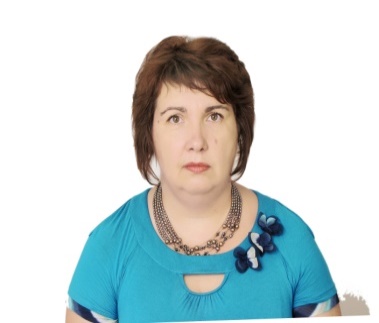 Доктор соціологічних наук, професор, доцент кафедри соціології і публічного управління. Досвід роботи – 33 рокиАвтор 120 наукових та науково-методичних праць, у тому числі трьох одноосібних монографій та підручників. Лектор з дисциплін: «Математичні методи в соціології», «Практикум з аналізу соціологічних даних», «Комп’ютерні технології організації соціологічних дисциплін»,  «Технології соціального проектування», «Методи багатомірного аналізу соціологічних даних».Доктор соціологічних наук, професор, доцент кафедри соціології і публічного управління. Досвід роботи – 33 рокиАвтор 120 наукових та науково-методичних праць, у тому числі трьох одноосібних монографій та підручників. Лектор з дисциплін: «Математичні методи в соціології», «Практикум з аналізу соціологічних даних», «Комп’ютерні технології організації соціологічних дисциплін»,  «Технології соціального проектування», «Методи багатомірного аналізу соціологічних даних».Доктор соціологічних наук, професор, доцент кафедри соціології і публічного управління. Досвід роботи – 33 рокиАвтор 120 наукових та науково-методичних праць, у тому числі трьох одноосібних монографій та підручників. Лектор з дисциплін: «Математичні методи в соціології», «Практикум з аналізу соціологічних даних», «Комп’ютерні технології організації соціологічних дисциплін»,  «Технології соціального проектування», «Методи багатомірного аналізу соціологічних даних».Доктор соціологічних наук, професор, доцент кафедри соціології і публічного управління. Досвід роботи – 33 рокиАвтор 120 наукових та науково-методичних праць, у тому числі трьох одноосібних монографій та підручників. Лектор з дисциплін: «Математичні методи в соціології», «Практикум з аналізу соціологічних даних», «Комп’ютерні технології організації соціологічних дисциплін»,  «Технології соціального проектування», «Методи багатомірного аналізу соціологічних даних».Доктор соціологічних наук, професор, доцент кафедри соціології і публічного управління. Досвід роботи – 33 рокиАвтор 120 наукових та науково-методичних праць, у тому числі трьох одноосібних монографій та підручників. Лектор з дисциплін: «Математичні методи в соціології», «Практикум з аналізу соціологічних даних», «Комп’ютерні технології організації соціологічних дисциплін»,  «Технології соціального проектування», «Методи багатомірного аналізу соціологічних даних».Доктор соціологічних наук, професор, доцент кафедри соціології і публічного управління. Досвід роботи – 33 рокиАвтор 120 наукових та науково-методичних праць, у тому числі трьох одноосібних монографій та підручників. Лектор з дисциплін: «Математичні методи в соціології», «Практикум з аналізу соціологічних даних», «Комп’ютерні технології організації соціологічних дисциплін»,  «Технології соціального проектування», «Методи багатомірного аналізу соціологічних даних».Доктор соціологічних наук, професор, доцент кафедри соціології і публічного управління. Досвід роботи – 33 рокиАвтор 120 наукових та науково-методичних праць, у тому числі трьох одноосібних монографій та підручників. Лектор з дисциплін: «Математичні методи в соціології», «Практикум з аналізу соціологічних даних», «Комп’ютерні технології організації соціологічних дисциплін»,  «Технології соціального проектування», «Методи багатомірного аналізу соціологічних даних».Доктор соціологічних наук, професор, доцент кафедри соціології і публічного управління. Досвід роботи – 33 рокиАвтор 120 наукових та науково-методичних праць, у тому числі трьох одноосібних монографій та підручників. Лектор з дисциплін: «Математичні методи в соціології», «Практикум з аналізу соціологічних даних», «Комп’ютерні технології організації соціологічних дисциплін»,  «Технології соціального проектування», «Методи багатомірного аналізу соціологічних даних».Доктор соціологічних наук, професор, доцент кафедри соціології і публічного управління. Досвід роботи – 33 рокиАвтор 120 наукових та науково-методичних праць, у тому числі трьох одноосібних монографій та підручників. Лектор з дисциплін: «Математичні методи в соціології», «Практикум з аналізу соціологічних даних», «Комп’ютерні технології організації соціологічних дисциплін»,  «Технології соціального проектування», «Методи багатомірного аналізу соціологічних даних».Доктор соціологічних наук, професор, доцент кафедри соціології і публічного управління. Досвід роботи – 33 рокиАвтор 120 наукових та науково-методичних праць, у тому числі трьох одноосібних монографій та підручників. Лектор з дисциплін: «Математичні методи в соціології», «Практикум з аналізу соціологічних даних», «Комп’ютерні технології організації соціологічних дисциплін»,  «Технології соціального проектування», «Методи багатомірного аналізу соціологічних даних».Доктор соціологічних наук, професор, доцент кафедри соціології і публічного управління. Досвід роботи – 33 рокиАвтор 120 наукових та науково-методичних праць, у тому числі трьох одноосібних монографій та підручників. Лектор з дисциплін: «Математичні методи в соціології», «Практикум з аналізу соціологічних даних», «Комп’ютерні технології організації соціологічних дисциплін»,  «Технології соціального проектування», «Методи багатомірного аналізу соціологічних даних».Загальна інформація про курсЗагальна інформація про курсЗагальна інформація про курсЗагальна інформація про курсЗагальна інформація про курсЗагальна інформація про курсЗагальна інформація про курсЗагальна інформація про курсЗагальна інформація про курсЗагальна інформація про курсЗагальна інформація про курсЗагальна інформація про курсЗагальна інформація про курсАнотаціяАнотаціяКурс спрямовано на формування у студентів компетенцій щодо організації соціологічного дослідження за допомогою методу аналізу документів; можливостей програмного пакету SPSS для обробки соціологічних даних, мати навички з складання програми дослідження, робочого плану дослідження, процедури складання класифікатора, збору, обробки отриманої інформації на комп’ютері, за допомогою програм обробки соціологічної інформації.Курс спрямовано на формування у студентів компетенцій щодо організації соціологічного дослідження за допомогою методу аналізу документів; можливостей програмного пакету SPSS для обробки соціологічних даних, мати навички з складання програми дослідження, робочого плану дослідження, процедури складання класифікатора, збору, обробки отриманої інформації на комп’ютері, за допомогою програм обробки соціологічної інформації.Курс спрямовано на формування у студентів компетенцій щодо організації соціологічного дослідження за допомогою методу аналізу документів; можливостей програмного пакету SPSS для обробки соціологічних даних, мати навички з складання програми дослідження, робочого плану дослідження, процедури складання класифікатора, збору, обробки отриманої інформації на комп’ютері, за допомогою програм обробки соціологічної інформації.Курс спрямовано на формування у студентів компетенцій щодо організації соціологічного дослідження за допомогою методу аналізу документів; можливостей програмного пакету SPSS для обробки соціологічних даних, мати навички з складання програми дослідження, робочого плану дослідження, процедури складання класифікатора, збору, обробки отриманої інформації на комп’ютері, за допомогою програм обробки соціологічної інформації.Курс спрямовано на формування у студентів компетенцій щодо організації соціологічного дослідження за допомогою методу аналізу документів; можливостей програмного пакету SPSS для обробки соціологічних даних, мати навички з складання програми дослідження, робочого плану дослідження, процедури складання класифікатора, збору, обробки отриманої інформації на комп’ютері, за допомогою програм обробки соціологічної інформації.Курс спрямовано на формування у студентів компетенцій щодо організації соціологічного дослідження за допомогою методу аналізу документів; можливостей програмного пакету SPSS для обробки соціологічних даних, мати навички з складання програми дослідження, робочого плану дослідження, процедури складання класифікатора, збору, обробки отриманої інформації на комп’ютері, за допомогою програм обробки соціологічної інформації.Курс спрямовано на формування у студентів компетенцій щодо організації соціологічного дослідження за допомогою методу аналізу документів; можливостей програмного пакету SPSS для обробки соціологічних даних, мати навички з складання програми дослідження, робочого плану дослідження, процедури складання класифікатора, збору, обробки отриманої інформації на комп’ютері, за допомогою програм обробки соціологічної інформації.Курс спрямовано на формування у студентів компетенцій щодо організації соціологічного дослідження за допомогою методу аналізу документів; можливостей програмного пакету SPSS для обробки соціологічних даних, мати навички з складання програми дослідження, робочого плану дослідження, процедури складання класифікатора, збору, обробки отриманої інформації на комп’ютері, за допомогою програм обробки соціологічної інформації.Курс спрямовано на формування у студентів компетенцій щодо організації соціологічного дослідження за допомогою методу аналізу документів; можливостей програмного пакету SPSS для обробки соціологічних даних, мати навички з складання програми дослідження, робочого плану дослідження, процедури складання класифікатора, збору, обробки отриманої інформації на комп’ютері, за допомогою програм обробки соціологічної інформації.Курс спрямовано на формування у студентів компетенцій щодо організації соціологічного дослідження за допомогою методу аналізу документів; можливостей програмного пакету SPSS для обробки соціологічних даних, мати навички з складання програми дослідження, робочого плану дослідження, процедури складання класифікатора, збору, обробки отриманої інформації на комп’ютері, за допомогою програм обробки соціологічної інформації.Курс спрямовано на формування у студентів компетенцій щодо організації соціологічного дослідження за допомогою методу аналізу документів; можливостей програмного пакету SPSS для обробки соціологічних даних, мати навички з складання програми дослідження, робочого плану дослідження, процедури складання класифікатора, збору, обробки отриманої інформації на комп’ютері, за допомогою програм обробки соціологічної інформації.Цілі курсуЦілі курсунеобхідність сформувати у студентів відповідні вміння і навички з статистичних методів обробки даних соціологічних досліджень, аналізу документів, а також сформувати навички роботи в програмі SPSS на основі конкретних емпіричних данихнеобхідність сформувати у студентів відповідні вміння і навички з статистичних методів обробки даних соціологічних досліджень, аналізу документів, а також сформувати навички роботи в програмі SPSS на основі конкретних емпіричних данихнеобхідність сформувати у студентів відповідні вміння і навички з статистичних методів обробки даних соціологічних досліджень, аналізу документів, а також сформувати навички роботи в програмі SPSS на основі конкретних емпіричних данихнеобхідність сформувати у студентів відповідні вміння і навички з статистичних методів обробки даних соціологічних досліджень, аналізу документів, а також сформувати навички роботи в програмі SPSS на основі конкретних емпіричних данихнеобхідність сформувати у студентів відповідні вміння і навички з статистичних методів обробки даних соціологічних досліджень, аналізу документів, а також сформувати навички роботи в програмі SPSS на основі конкретних емпіричних данихнеобхідність сформувати у студентів відповідні вміння і навички з статистичних методів обробки даних соціологічних досліджень, аналізу документів, а також сформувати навички роботи в програмі SPSS на основі конкретних емпіричних данихнеобхідність сформувати у студентів відповідні вміння і навички з статистичних методів обробки даних соціологічних досліджень, аналізу документів, а також сформувати навички роботи в програмі SPSS на основі конкретних емпіричних данихнеобхідність сформувати у студентів відповідні вміння і навички з статистичних методів обробки даних соціологічних досліджень, аналізу документів, а також сформувати навички роботи в програмі SPSS на основі конкретних емпіричних данихнеобхідність сформувати у студентів відповідні вміння і навички з статистичних методів обробки даних соціологічних досліджень, аналізу документів, а також сформувати навички роботи в програмі SPSS на основі конкретних емпіричних данихнеобхідність сформувати у студентів відповідні вміння і навички з статистичних методів обробки даних соціологічних досліджень, аналізу документів, а також сформувати навички роботи в програмі SPSS на основі конкретних емпіричних данихнеобхідність сформувати у студентів відповідні вміння і навички з статистичних методів обробки даних соціологічних досліджень, аналізу документів, а також сформувати навички роботи в програмі SPSS на основі конкретних емпіричних данихФормат Формат Лекції, практичні заняття, консультації. Підсумковий контроль –  іспит. Лекції, практичні заняття, консультації. Підсумковий контроль –  іспит. Лекції, практичні заняття, консультації. Підсумковий контроль –  іспит. Лекції, практичні заняття, консультації. Підсумковий контроль –  іспит. Лекції, практичні заняття, консультації. Підсумковий контроль –  іспит. Лекції, практичні заняття, консультації. Підсумковий контроль –  іспит. Лекції, практичні заняття, консультації. Підсумковий контроль –  іспит. Лекції, практичні заняття, консультації. Підсумковий контроль –  іспит. Лекції, практичні заняття, консультації. Підсумковий контроль –  іспит. Лекції, практичні заняття, консультації. Підсумковий контроль –  іспит. Лекції, практичні заняття, консультації. Підсумковий контроль –  іспит. СеместрСеместр 7 7 7 7 7 7 7 7 7 7 7Обсяг (кредити) / Тип курсу5 / Обов'язковий5 / Обов'язковий5 / Обов'язковийЛекції (години)000Практичні заняття (години)Практичні заняття (години)64Самостійна робота (години)86Програмні компетентностіПрограмні компетентностіЗдатність зіставити результати різних соціологічних досліджень (ФК-6).Здатність знайти соціальні дані у відкритому доступі, здійснити їх змістовне структурування й узагальнення (ФК-9).Здатність проаналізувати, представити та проінтерпретувати числові й нечислові соціальні дані (ФК-10).Здатність зіставити результати різних соціологічних досліджень (ФК-6).Здатність знайти соціальні дані у відкритому доступі, здійснити їх змістовне структурування й узагальнення (ФК-9).Здатність проаналізувати, представити та проінтерпретувати числові й нечислові соціальні дані (ФК-10).Здатність зіставити результати різних соціологічних досліджень (ФК-6).Здатність знайти соціальні дані у відкритому доступі, здійснити їх змістовне структурування й узагальнення (ФК-9).Здатність проаналізувати, представити та проінтерпретувати числові й нечислові соціальні дані (ФК-10).Здатність зіставити результати різних соціологічних досліджень (ФК-6).Здатність знайти соціальні дані у відкритому доступі, здійснити їх змістовне структурування й узагальнення (ФК-9).Здатність проаналізувати, представити та проінтерпретувати числові й нечислові соціальні дані (ФК-10).Здатність зіставити результати різних соціологічних досліджень (ФК-6).Здатність знайти соціальні дані у відкритому доступі, здійснити їх змістовне структурування й узагальнення (ФК-9).Здатність проаналізувати, представити та проінтерпретувати числові й нечислові соціальні дані (ФК-10).Здатність зіставити результати різних соціологічних досліджень (ФК-6).Здатність знайти соціальні дані у відкритому доступі, здійснити їх змістовне структурування й узагальнення (ФК-9).Здатність проаналізувати, представити та проінтерпретувати числові й нечислові соціальні дані (ФК-10).Здатність зіставити результати різних соціологічних досліджень (ФК-6).Здатність знайти соціальні дані у відкритому доступі, здійснити їх змістовне структурування й узагальнення (ФК-9).Здатність проаналізувати, представити та проінтерпретувати числові й нечислові соціальні дані (ФК-10).Здатність зіставити результати різних соціологічних досліджень (ФК-6).Здатність знайти соціальні дані у відкритому доступі, здійснити їх змістовне структурування й узагальнення (ФК-9).Здатність проаналізувати, представити та проінтерпретувати числові й нечислові соціальні дані (ФК-10).Здатність зіставити результати різних соціологічних досліджень (ФК-6).Здатність знайти соціальні дані у відкритому доступі, здійснити їх змістовне структурування й узагальнення (ФК-9).Здатність проаналізувати, представити та проінтерпретувати числові й нечислові соціальні дані (ФК-10).Здатність зіставити результати різних соціологічних досліджень (ФК-6).Здатність знайти соціальні дані у відкритому доступі, здійснити їх змістовне структурування й узагальнення (ФК-9).Здатність проаналізувати, представити та проінтерпретувати числові й нечислові соціальні дані (ФК-10).Здатність зіставити результати різних соціологічних досліджень (ФК-6).Здатність знайти соціальні дані у відкритому доступі, здійснити їх змістовне структурування й узагальнення (ФК-9).Здатність проаналізувати, представити та проінтерпретувати числові й нечислові соціальні дані (ФК-10).Здатність зіставити результати різних соціологічних досліджень (ФК-6).Здатність знайти соціальні дані у відкритому доступі, здійснити їх змістовне структурування й узагальнення (ФК-9).Здатність проаналізувати, представити та проінтерпретувати числові й нечислові соціальні дані (ФК-10).Контрольні роботи (тестові за темами)Контрольні роботи (за модулями)Індивідуальні завдання (проекти)ЗалікСума40 (5*8)20 (10*2)2020100РейтинговаОцінка, балиОцінка ЕСТS та її визначенняНаціональна оцінкаКритерії оцінюванняКритерії оцінюванняРейтинговаОцінка, балиОцінка ЕСТS та її визначенняНаціональна оцінкапозитивнінегативні1234590-100АВідмінно- Глибоке знання навчального матеріалу модуля, що містяться в основних і додаткових літературних джерелах;- вміння аналізувати явища, які вивчаються, в їхньому взаємозв’язку і розвитку;- вміння проводити теоретичні розрахунки;- відповіді на запитання чіткі, лаконічні, логічно послідовні;- вміння  вирішувати складні практичні задачі.Відповіді на запитання можуть  містити незначні неточності82-89ВДобре- Глибокий рівень знань в обсязі обов’язкового матеріалу, що передбачений модулем;- вміння давати аргументовані відповіді на запитання і проводити теоретичні розрахунки;- вміння вирішувати складні практичні задачі.Відповіді на запитання містять певні неточності;75-81СДобре- Міцні знання матеріалу, що вивчається, та його практичного застосування;- вміння давати аргументовані відповіді на запитання і проводити теоретичні розрахунки;- вміння вирішувати практичні задачі.- невміння використовувати теоретичні знання для вирішення складних практичних задач.64-74DДЗадовільно- Знання основних фундаментальних положень матеріалу, що вивчається, та їх практичного застосування;- вміння вирішувати прості практичні задачі.Невміння давати аргументовані відповіді на запитання;- невміння аналізувати викладений матеріал і виконувати розрахунки;- невміння вирішувати складні практичні задачі.660-63  ЕЗадовільно- Знання основних фундаментальних положень матеріалу модуля,- вміння вирішувати найпростіші практичні задачі.Незнання окремих (непринципових) питань з матеріалу модуля;- невміння послідовно і аргументовано висловлювати думку;- невміння застосовувати теоретичні положення при розвязанні практичних задач35-59FХ(потрібне додаткове вивчення)НезадовільноДодаткове вивчення матеріалу модуля може бути виконане в терміни, що передбачені навчальним планом.Незнання основних фундаментальних положень навчального матеріалу модуля;- істотні помилки у відповідях на запитання;- невміння розв’язувати прості практичні задачі.1-34F (потрібне повторне вивчення)Незадовільно-- Повна відсутність знань значної частини навчального матеріалу модуля;- істотні помилки у відповідях на запитання;-незнання основних фундаментальних положень;- невміння орієнтуватися під час розв’язання  простих практичних задачГорбачик А.П., Сальнікова С.А. Аналіз даних соціологічних досліджень засобами SPSS: Навч. посіб.- Луцьк, 2008. – 164 с. Лапач С.Н. Статистика в науке и бизнесе / С.Н. Лапач, А.В. Чубенко, П.Н. Бабич. – Киев, 2002. – 640 с. Паніотто В.І., Максименко В. С., Харченко Н.М. Статистичний аналіз соціологічних даних. - Київ, 2004. – 270 с. Паніна Н.В. Технологія соціологічного дослідження. Курс лекцій. Навч. посібн. – Київ, 1996.Сурмин Ю.П., Туленков Н.В. Методология и методы социологических исследований: учеб. пособ./ Киев: МАУП, 2000. 314 с.Циба В.Т. Математичні основи соціологічних досліджень: кваліметричний підхід: навч. пособ. / Київ, МАУП. 2002. 248 с.Наследов А.Д. SPSS: компьютерный анализ данных в психологии и социальных науках. – СПб.: Питер, 2005. – 414 c.Крыштановский А.О. Анализ социологических данных с помощью пакета SPSS: учеб. пособ./ Москва, Изд-во ГУ ВШЭ, 2007. 281 с.Наследов А.Д. SPSS 20 – профессиональный статистический анализ даннях: учеб. пособ./ Москва: Питер, 2008. 416 с.Вивчення цієї дисципліни безпосередньо спирається на:На результати вивчення цієї дисципліни безпосередньо спираються:ІнформатикаСоціологія праціВища математикаСоціологія рекламиСоціальна статистикаМатематичні методи в соціологіїМетодологія й методи соціологічних дослідженьКомп’ютерні технології в соціологічних дослідженнях